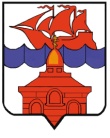 РОССИЙСКАЯ ФЕДЕРАЦИЯКРАСНОЯРСКИЙ КРАЙТАЙМЫРСКИЙ ДОЛГАНО-НЕНЕЦКИЙ МУНИЦИПАЛЬНЫЙ РАЙОНХАТАНГСКИЙ СЕЛЬСКИЙ СОВЕТ ДЕПУТАТОВПОСТАНОВЛЕНИЕ00 апреля 2024 года                                                                                                      № 00-ПС Об отмене постановления от 08 апреля 2024 года № 43-ПС «О досрочном прекращении полномочий депутата Хатангского сельского Совета депутатов пятого созыва по одномандатному избирательному округу № 1 Беляева Александра Вячеславовича»	На основании Протеста прокурора Таймырского района от 12.04.2024 № 7-02-2024 на Постановление Хатангского сельского Совета депутатов от 08 апреля 2024 года                            № 43-ПС «О досрочном прекращении полномочий депутата Хатангского сельского Совета депутатов пятого созыва по одномандатному избирательному округу № 1                  Беляева Александра Вячеславовича», пункта 1 части 1 статьи 13.1 Федерального закона     № 273-ФЗ «О противодействии коррупции», части 10.1 статьи 40 Федерального закона                от 06.10.2003 № 131-ФЗ «Об общих принципах организации местного самоуправления в Российской Федерации» пункта 9.1 и пункта 9.2 статьи 31 Устава сельского поселения Хатанга Таймырского Долгано-Ненецкого района, Хатангский сельский Совет депутатов,ПОСТАНОВИЛ:Постановление Хатангского сельского Совета депутатов от 08 апреля 2024 года № 43-ПС «О досрочном прекращении полномочий депутата Хатангского сельского Совета депутатов пятого созыва по одномандатному избирательному округу № 1 Беляева Александра Вячеславовича» отменить.Настоящее Постановление вступает в силу со дня его принятия и подлежит официальному опубликованию.Председатель ХатангскогоСельского Совета депутатов                                                                         И.А. Лаптукова